Das folgende A5-Faltblatt steht als docx-File zur Verfügung und kann auf A4 (quer, Vorder- und Rückseite) gedruckt werden und den Passagieren abgegeben werden: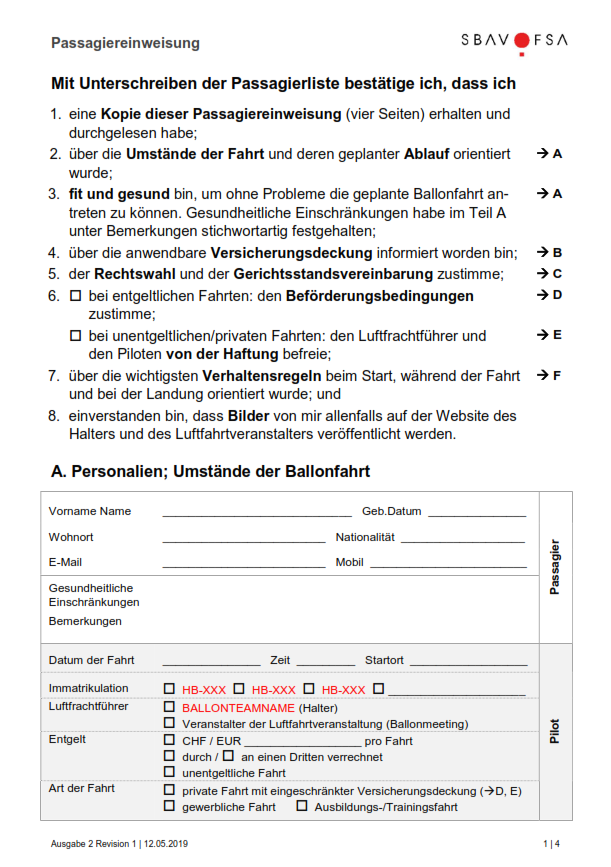 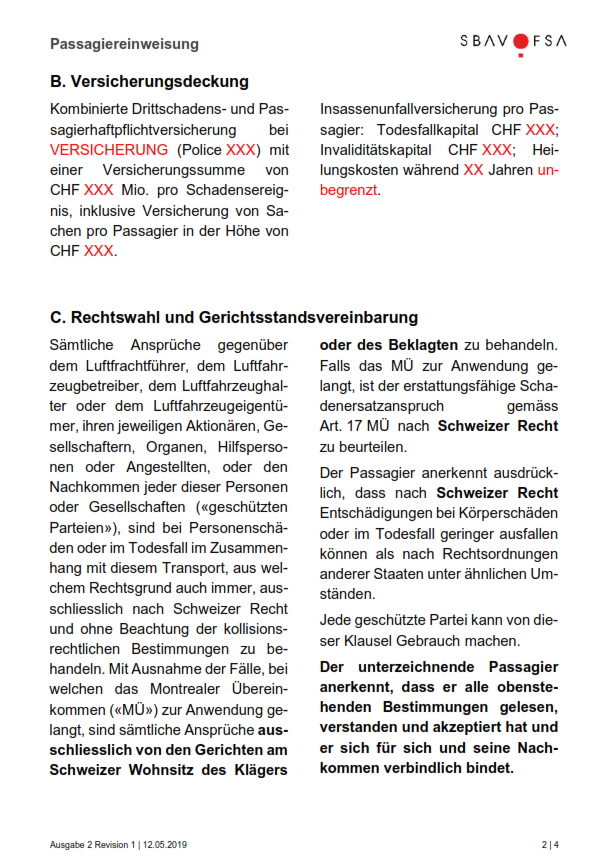 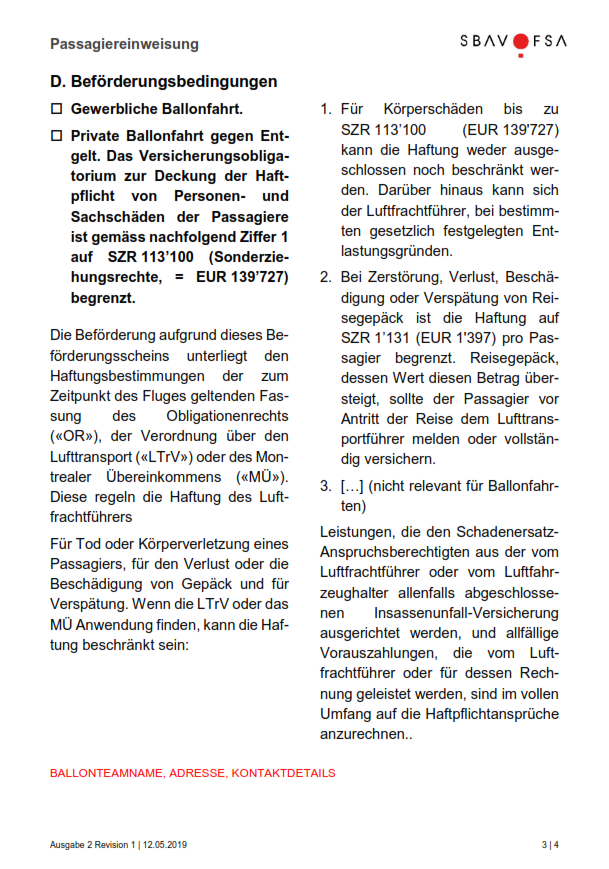 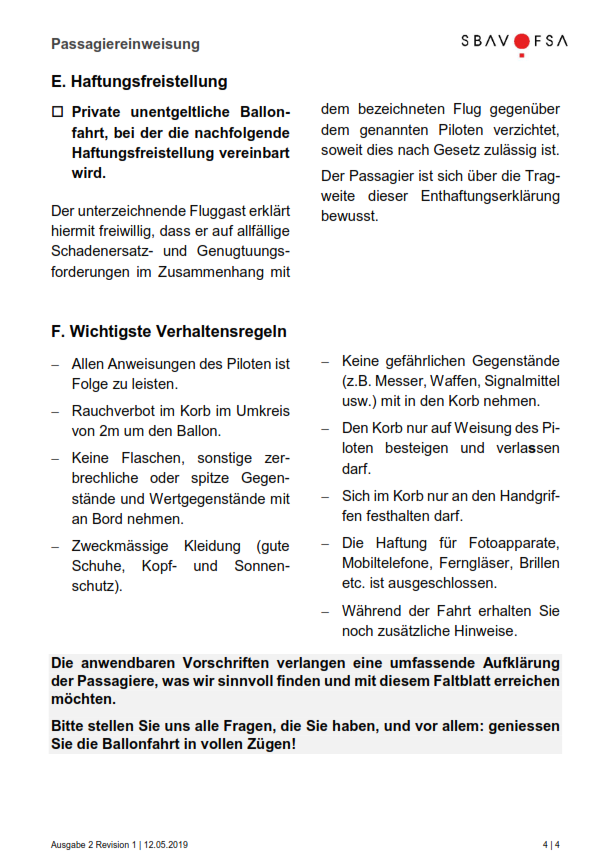 Faltblatt PassagiereinweisungFaltblatt PassagiereinweisungVerweisung auf folgende Kapitel im BHB/OHB:BHB 1.5, 1.7, 1.8, 1.9